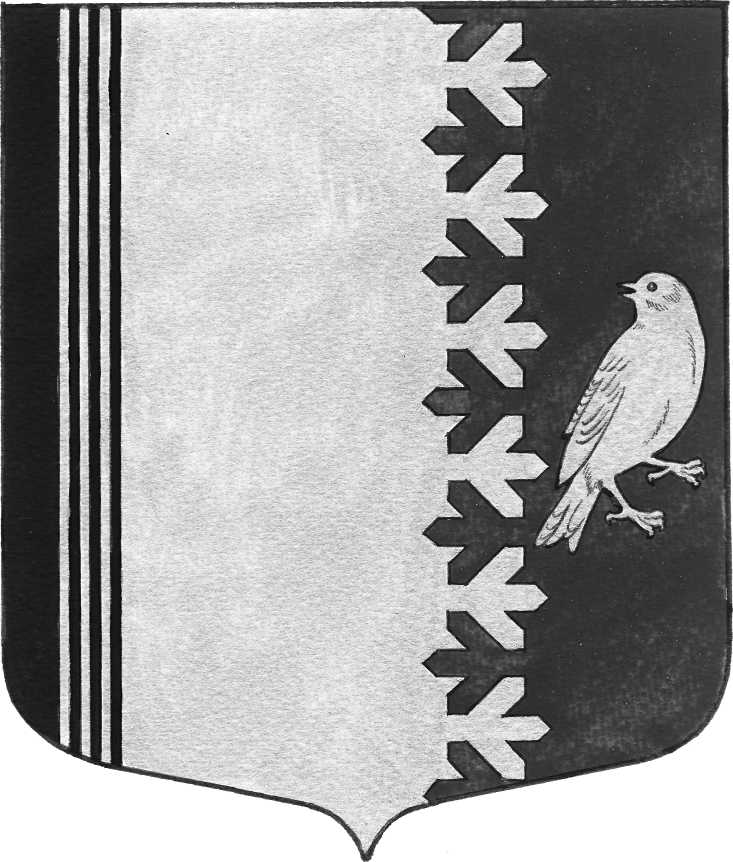   АДМИНИСТРАЦИЯ   МУНИЦИПАЛЬНОГО  ОБРАЗОВАНИЯШУМСКОЕ  СЕЛЬСКОЕ ПОСЕЛЕНИЕКИРОВСКОГО МУНИЦИПАЛЬНОГО  РАЙОНАЛЕНИНГРАДСКОЙ  ОБЛАСТИ  П О С Т А Н О В Л Е Н И  Еот  15 июня 2021  года    № 151О подготовке и утверждении  Программы комплексного развития систем коммунальной инфраструктуры муниципального образования Шумское сельское поселение Кировского муниципального района Ленинградской областиВ целях реализации генерального плана МО Шумское сельское поселение Кировского муниципального района Ленинградской области, руководствуясь Федеральным законом «Об общих принципах организации местного самоуправления в Российской Федерации» от 06 октября 2003 года №131-ФЗ, Градостроительным кодексом Российской Федерации,   Уставом муниципального образования Шумское сельское поселение Кировского муниципального района Ленинградской области» ПОСТАНОВЛЯЮ:        1.	Разработать и представить к утверждению в срок до 24.09.2021 года Программу комплексного развития систем коммунальной инфраструктуры муниципального образования Шумское сельское поселение Кировского муниципального района Ленинградской областиОтветственный  исполнитель: ведущий специалист администрации МО Шумское сельское поселение Мякота И.А.          2. Утвердить График разработки и утверждения программы Комплексного развития систем коммунальной инфраструктуры муниципального образования Шумское сельское поселение Кировского муниципального района Ленинградской области, согласно приложению.3.	Копию настоящего постановления направить в комитет градостроительной политики Ленинградской области.4.	Контроль за исполнением настоящего постановления оставляю за собой.Глава администрацииШумского сельского поселения                                                        В.Л. УльяновРазослано: управление архитектуры и градостроительства Кировского муниципального района, комитет градостроительной политики Ленинградской областиПриложение № 1Утвержденпостановлением главы администрациимуниципального образованияШумское  сельское поселение«15»  июня 2021г № 151Календарный план разработки и утвержденияпрограммы комплексного развития систем коммунальной инфраструктурыМО Шумское сельское поселение№ п/пМероприятияСроки исполненияСроки исполненияОтветственный исполнитель№ п/пМероприятияПланФактОтветственный исполнитель1.Принятие решения о разработке Программы15.06.202115.06.2021Иванова В.В.2.Направление копии решения о разработке Программы в комитет  градостроительной политике Ленинградской области16.06.2021Фоменкова М.А.3.Подготовка копий муниципальных программ, информации о государственных программах, инвестиционных проектах, предусматривающих создание объектов систем коммунальной инфраструктуры на территории поселения, иных исходных данных, необходимых для разработки Программы---4.Сбор и анализ исходных данных от ресурсоснабжающих организаций для разработки Программы---5.Разработка графика проведения конкурса на заключение муниципального контракта на выполнение работ по разработке проекта Программы---6.Направление копии графика проведения конкурса на заключение муниципального контракта в комитет  градостроительной политике Ленинградской области---7.Проведение конкурсных процедур в соответствии с Федеральным законом
№ 44-ФЗ от 05.04.2013; заключение муниципального контракта на выполнение работ по разработке проекта Программы*---8.Направление информации о заключении муниципального контракта на выполнение работ по разработке проекта Программы в комитет по комитет  градостроительной политике Ленинградской области---9.Разработка графика согласования проекта Программы с ресурсоснабжающими организациями---10.Направление копии графика согласования проекта Программы с ресурсоснабжающими организациями в комитет градостроительной политике Ленинградской области---11.Согласование проекта Программы с ресурсоснабжающими организациями           МУП «Северное Сияние»(наименование организации)12.08.2021Ульянов В.Л.Принятие решения о проведении публичных слушаний по проекту Программы24.08.202112.Размещение проекта Программы на официальном сайте органа местного самоуправления в сети «Интернет»24.08.2021Иванова В.В.13.13.Направление информации о размещении проекта Программы на официальном сайте органа местного самоуправления в сети «Интернет» в комитет  градостроительной политике Ленинградской области24.08.2021Фоменкова М.А.14.Опубликование в официальном порядке проекта Программы24.08.2021Иванова В.В.15.Направление Программы для утверждения главой муниципального образования24.09.2021Ульянов В.Л.16.Утверждение Программы главой муниципального образования24.09.2021Ульянов В.Л.17.Направление информации об утверждении Программы и копии Программы в комитет  градостроительной политике Ленинградской области27.09.2021Фоменкова М.А.18.Направление копии утвержденной Программы в комитет по тарифам и ценовой политики Ленинградской области27.09.2021Фоменкова М.А.19.Размещение Программы в федеральной государственной информационной системе территориального планирования (ФГИС ТП)30.09.2021Фоменкова М.А.20.Направление информации о размещении Программы в федеральной государственной информационной системе территориального планирования (ФГИС ТП) в комитет градостроительной политики Ленинградской области30.09.2021Фоменкова М.А.